For all of VCHThe new Peds Fall Score(Graf-Pif) will be available.  Peds Asmnt/Interventn> FALL RISK/SAFETYNICU Assessment> FALL ASSESSMENTNewborn Nursery Flowsheet > FALL ASSESSMENTPED ESI 2-3 and PED ESI 3-4> FALL ASSESSMENT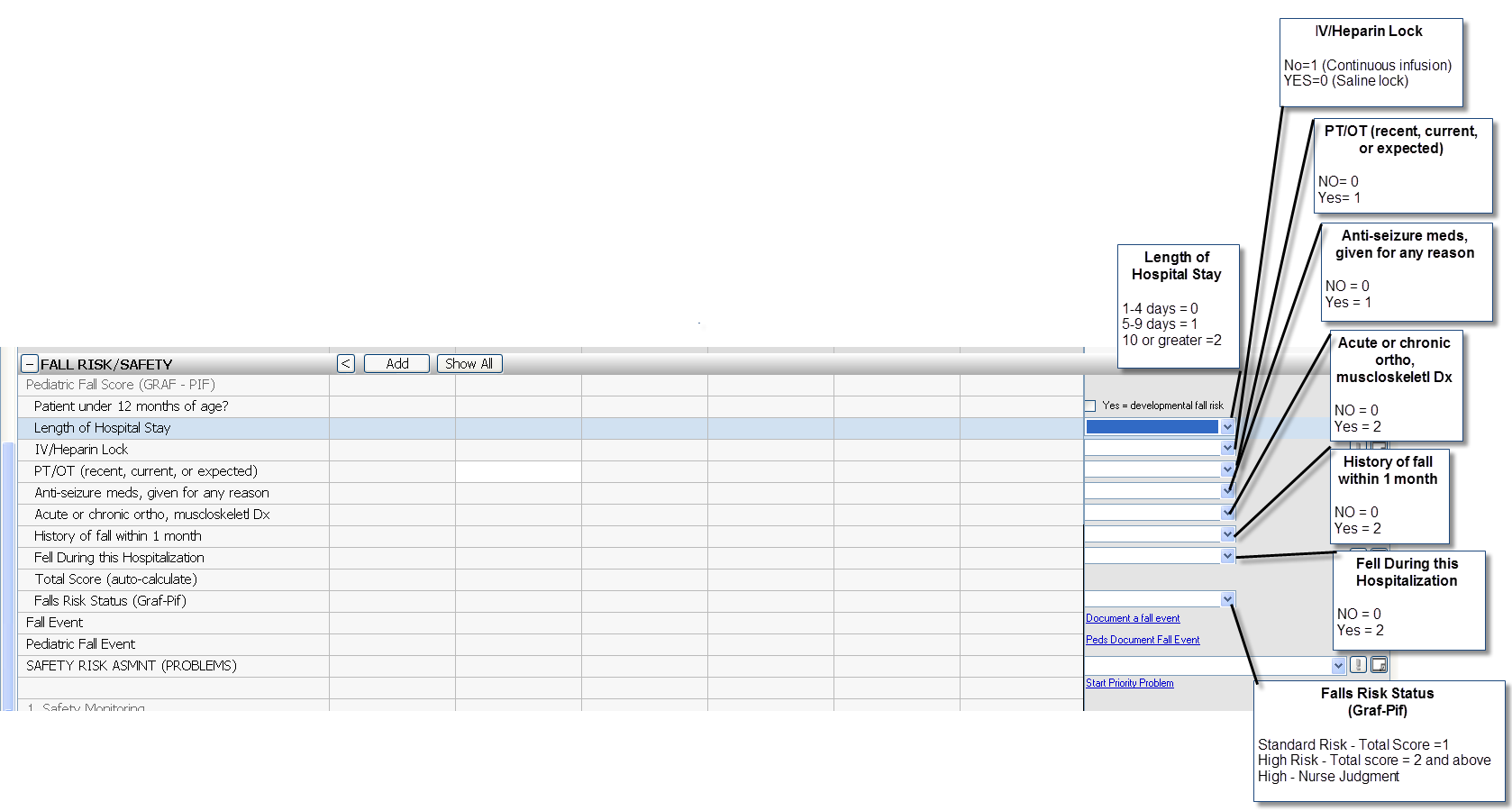 For VCH except NICU and NBNPeds Assmnt/Interventn> FALL RISK/SAFETY>Safety Care ImplementedThe Fall/Injury Precautions hover has been updated with new Peds Fall Risk Precautions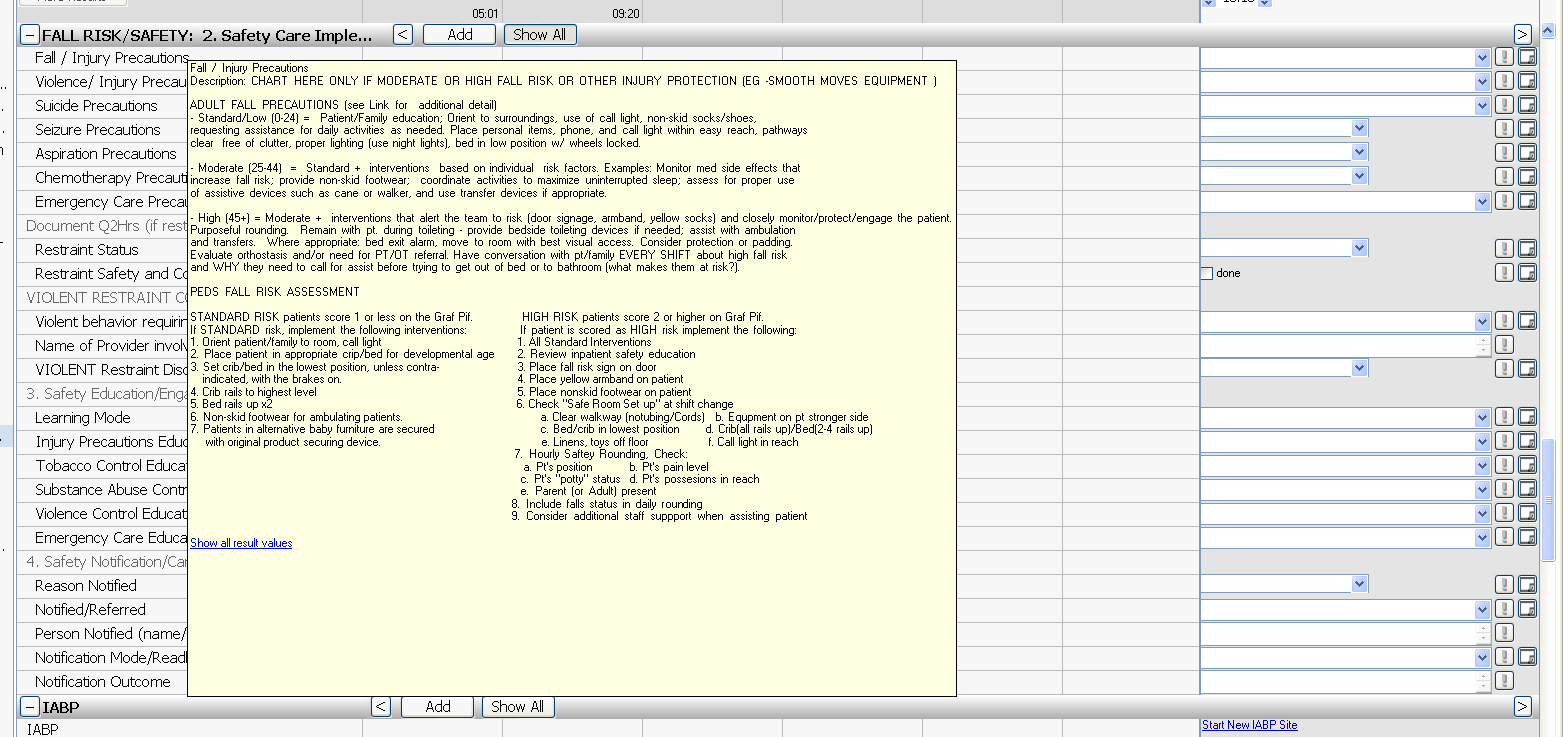 For NICU and NBN Newborn Nursery Flowsheet>FALL ASSESSMENTNICU Assesment>FALL ASSESSMENTThe old Peds Fall Parameters and Risk Prevention will be no longer chartable. Standard and High risk preventions will be listed in the hover of the new Graf-Pif fields.  Any previous documentation for the old parameters will be viewable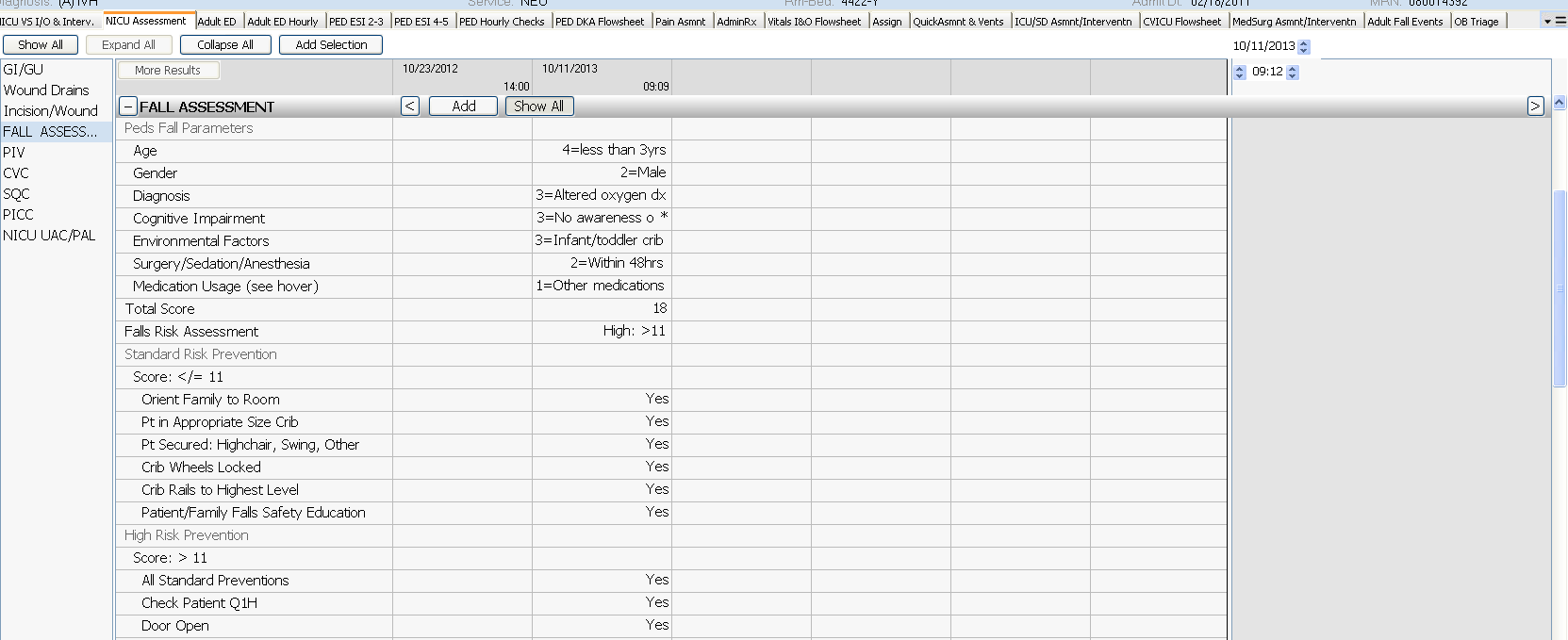 